МИНИСТЕРСТВО ОБРАЗОВАНИЯ И НАУКИ ПЕРМСКОГО КРАЯГОСУДАРСТВЕННОЕ БЮДЖЕТНОЕ ПРОФЕССИОНАЛЬНОЕ ОБРАЗОВАТЕЛЬНОЕ УЧРЕЖДЕНИЕ«ПЕРМСКИЙ ПРОФЕССИОНАЛЬНО-ПЕДАГОГИЧЕСКИЙ КОЛЛЕДЖ»Методическая разработка урока по теме Морфемика. Словообразованиеспециальность: 44.02.02 «Преподавание в начальных классах»Разработчик: Г.Б. Залазаева, преподаватель дисциплины «Русский язык»ПЕРМЬ, 2024Технологическая карта учебного занятияДата:            14.02.24.Залазаева Галина Борисовна                                         ООД 01 Русский язык Группа 139-149НК «Преподавание в начальных классах»Тема: Морфемика. СловообразованиеТип урока: Комбинированный (Проверка и применение имеющихся знаний)Цель деятельности педагога: обобщить и систематизировать известные сведения студентов о Морфемике, показать значение морфемного анализа для работы по формированию грамотности, стимулировать познавательный интерес к развитию языка как важнейшего средства общения и формирование навыка применения в повседневной жизни полученных знаний.Развивающие задачи: развивать умение студентов систематизировать учебный материал и использовать его на практике, самостоятельно делать выводы и аргументировать их.Воспитательные задачи: создать педагогические условия для формирования языковой культуры, чувства ответственности за сохранность целостности и нормированности языка и речи, готовности к самостоятельной деятельности, воспитывать навыки командной работы; воспитывать личность, готовую к самостоятельной деятельности.Формируемые умения, знания, компетенции: совершенствовать коммуникативные компетенции; развивать орфографические, орфоэпические и коммуникативные навыки; способствовать воспитанию профессиональной направленности личности.Прогнозируемые результаты: студенты оперируют основными понятиями раздела «Морфемика»; выделяют морфемы в слове; применяют на практике основные умения раздела «Морфемика» для решения орфографических и словообразовательных задачТехнологии обучения: технология развития критического мышления, технология оценки образовательных достиженийМетоды обучения: наглядный, проблемный, практическийФормы работы: фронтальная, групповая, индивидуальнаяСредства обучения: ПК, экран, мультимедийная презентация, раздаточный материал, тематическое оформление кабинета№Этап урокаИспользуемые методические средстваДеятельность педагогаДеятельность студентовВремя (в мин.)Формируемые способы деятельностиОрганизационный момент Словесный, фронтальный.В аудитории создается непринужденная атмосфераПриветствие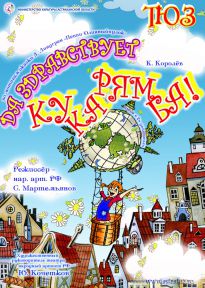 Что это? Как связано с нашим уроком?Подготовка к уроку, ответы на вопросы1-21Актуализация знаний Интрига;Анализ текстаДемонстрация презентации 1 слайд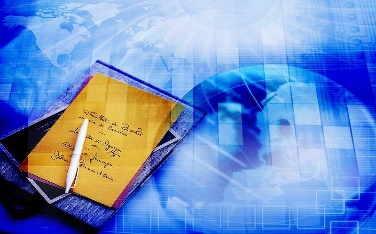 Анализ слов, текста;Выводы; 5У. выделять морфемыЗ. основные ранее изученные понятия ОК логическое мышление2Формулировка целей деятельности Проблемные вопросыВ чем заключается важность раздела при изучении русского языка? С какими разделами языка он связан?Устные ответы53Актуализация задачАнализ искусственной фразыЧто можно сказать о каждом слове?Ответы на вопрос (часть речи, категория, форма)3Проверка знанийТерминологический диктантOnline Test Padhttps://onlinetestpad.com/wwe3dltqogitq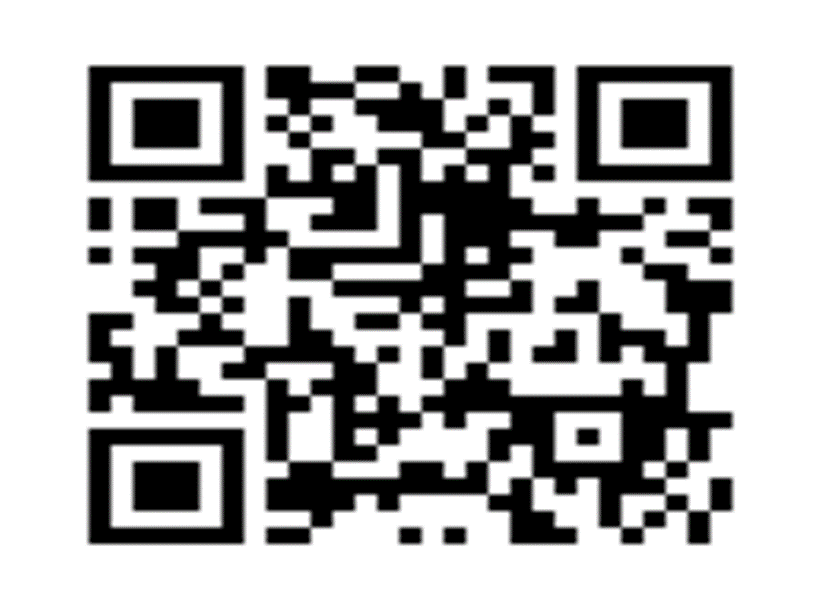 Ответы на вопросы7У. выбирать ключевое словоЗ. основные терминыОК грамотная речь3Формирование умений и навыковМетод опоры на ранее приобретенный знаниевый  опыт;Анализ текста 2Текст 2Выбирают профессиональные термины4У. сравнивать и анализироватьЗ. план школьного анализа4Формирование умений и навыковПрактическая работаОрганизация практической работыМорфемный + словообразовательный анализ терминов10У. применять новые знанияЗ. образец морфемного анализаОК аналитическое мышление5Подведение итогов (рефлексия)Конкретизация знаний: доказать примерами поставленные проблемные вопросыНаблюдение за работой группРабота в микрогруппах (ответы на проблемные вопросы)5У. делать выводыОК коллективная работа6Домашнее заданиеВыполнить морфемный и словообразовательный анализ: Завуч; Аттестация; Календарно-тематический (план)Как связаны данные слова со специальностью?Найти по учебникам начальной школы орфограммы, опирающиеся на морфемыВыполнить морфемный и словообразовательный анализ: Завуч; Аттестация; Календарно-тематический (план)Как связаны данные слова со специальностью?Найти по учебникам начальной школы орфограммы, опирающиеся на морфемыВыполнить морфемный и словообразовательный анализ: Завуч; Аттестация; Календарно-тематический (план)Как связаны данные слова со специальностью?Найти по учебникам начальной школы орфограммы, опирающиеся на морфемы2